Dato: 		NPR-nr 	Spørreskjema om pårørendes tilfredshet med pleie og behandling på intensivavdelingen © (FS-ICU24)Du var for kort tid siden registrert som nærmeste pårørende til en pasient i vår intensivavdeling. I spørsmålene som følger spør vi DEG om pasientens siste innleggelse i intensivavdelingen. Sannsynligvis var mange leger, sykepleiere og andre ansatte involvert i behandlingen av pasienten. Vi er interessert i din generelle vurdering av kvaliteten på behandlingen /omsorgen vi ga. Vi forstår at dette mest sannsynlig var en svært vanskelig tid for deg og den øvrige familie. Vi vil sette pris på om du kan ta deg tid til å gi oss dine synspunkter på hva du synes vi gjorde bra og hva vi kan gjøre for å forbedre vår intensivavdeling. Vi forsikrer deg om at din respons blir behandlet konfidensielt. Sykepleiere og leger som ivaretok pasienten du var pårørende for, vil ikke kunne identifisere dine synspunkter.Vennligst fyll ut følgende punkter slik at vi kan vite litt om deg og din relasjon til pasienten.Jeg er: □ Mann □ KvinneJeg er 	år gammelJeg er pasientenskone	□ mann	□ partnermor	□ far	□ søster	□ brordatter	□ sønn	□ annet (spesifiser):  	Har du vært involvert som pårørende på en intensivavdeling før denne aktuelle innleggelsen?Ja	□ NeiBor du sammen med pasienten ?	□ Ja	□ Nei Hvis nei; omtrent hvor ofte ser du pasienten?□ Oftere enn ukentlig	□ Ukentlig	□ Månedlig	□ Årlig	□ Sjeldnere enn årligHvor bor du?I samme byen der sykehuset er	□ Utenfor byenKontakt med intensivavdelingenVar fysisk på besøk på intensiv	□ Telefonkontakt	□ Begge delerDEL 1: Tilfredshet med pleie og behandlingKryss av i én rute som best beskriver din oppfatning. Hvis noen av spørsmålene ikke passer eller er aktuelle krysser du av i ruten "ikke aktuelt".Hvordan synes du vi behandlet pasienten?1 . Personalets ivaretakelseHvor godt ble pasienten ivaretatt med hensyn til høflighet, respekt og medfølelse?Fremragende	□ Meget godt	□ Godt	□ Noenlunde	□Dårlig	□ Ikke aktueltSymptombehandling:Hvor godt vurderte og behandlet intensivpersonalet symptomene til pasienten med hensyn til:Hvordan ivaretok vi deg?Vurdering av dine behovHvor godt viste intensivpersonalet interesse for dine behov?Fremragende	□ Meget godt	□ Godt	□ Noenlunde	□ Dårlig	□ Ikke aktueltFølelsesmessig støtteHvor god var den følelsesmessige støtten som du fikk av intensivpersonalet?Fremragende	□ Meget god	□ God	□ Noenlunde	□ Dårlig	□ Ikke aktueltKoordinering av omsorg og behandlingHvordan samarbeidet intensivpersonalet som ivaretok og behandlet pasienten?Fremragende	□ Meget godt	□ Godt	□ Noenlunde	□ Dårlig	□ Ikke aktueltPersonalets ivaretakelseHvordan ble du møtt av intensivpersonalet med hensyn til høflighet, respekt og medfølelse?Fremragende	□ Meget godt	□ Godt	□ Noenlunde	□ Dårlig	□ Ikke aktueltSykepleiereFerdighet og kompetanseHvor godt synes du sykepleierne ivaretok pasienten?Fremragende	□ Meget godt	□ Godt	□ Noenlunde	□ Dårlig	□ Ikke aktueltHyppighet av kommunikasjon med sykepleierneHvor ofte snakket sykepleierne med deg om pasientens tilstand?Svært ofte	□ Ofte	□ Av og til	□ Sjelden	□ Aldri	□ Ikke relevantLegerFerdighet og kompetanseHvor godt synes du legene ivaretok pasienten?Fremragende	□ Meget godt	□ Godt	□ Noenlunde	□ Dårlig	□ Ikke aktueltIntensivavdelingenAtmosfæren i intensivavdelingen var:Fremragende	□ Meget god	□ God	□ Noenlunde	□ Dårlig	□ Ikke aktueltPårørenderommetAtmosfæren på pårørenderommet/venterommet var:Fremragende	□ Meget god	□ God	□ Noenlunde	□ Dårlig	□ Ikke aktueltNoen ønsker at alt som kan gjøres skal bli gjort når de er syke, mens andre ikke ønsker all tenkelig behandling. Hvor tilfreds var du med nivå eller omfang av pleie og behandling som pasienten fikk på intensivavdelingen?Fremragende	□ Meget godt	□ Godt	□ Noenlunde	□ Dårlig	□ Ikke aktueltDEL 2: Pårørendes tilfredshet med beslutninger om behandling av den alvorlig syke pasientenDenne delen av spørreskjemaet handler om hvordan du opplevde mulighetene til å bli tatt med i beslutningsprosessene rundt pasientens omsorg og behandling. Pasienten ble trolig ivaretatt og behandlet av flere ulike personer under intensivoppholdet. Vi ønsker at du vurderer den samlede omsorg og behandling som pasienten fikk når du svarer på spørsmålene.InformasjonsbehovKommunikasjon med legeneHvor ofte snakket legene med deg om pasientens tilstand?Svært ofte	□ Ofte	□ Av og til	□ Sjelden	□ Aldri	□ Ikke relevantTilgang på informasjonHvor villig var intensivpersonalet til å svare på dine spørsmål?Fremragende	□ Meget godt	□ Godt	□ Noenlunde	□ Dårlig	□ Ikke aktueltForklaringerHvor godt klarte intensivpersonalet å gi deg forklaringer som du forsto?Fremragende	□ Meget godt	□ Godt	□ Noenlunde	□ Dårlig	□ Ikke aktueltÆrlighet i informasjonenHvor ærlig synes du informasjonen du fikk om tilstanden til pasienten var?Fremragende	□ Meget god	□ God	□ Noenlunde	□ Dårlig	□ Ikke aktueltFullstendighet i informasjonenHvor godt ble du informert om hva som skjedde med pasienten og hvorfor ting ble gjort?Fremragende	□ Meget godt	□ Godt	□ Noenlunde	□ Dårlig	□ Ikke aktueltSamsvar i informasjonenHvor stor overensstemmelse var det i informasjonen du fikk om tilstanden til pasienten? (Sa legen, sykepleieren, osv. omtrent det samme?)Fremragende	□ Meget god	□ God	□ Noenlunde	□ Dårlig	□ Ikke aktueltBeslutningsprosessenUnder oppholdet på intensivavdelingen ble det tatt mange viktige beslutningerom behandlingen og omsorgen vedrørende pasienten. I de følgende spørsmålene, velg ett svar fra alternativene som passer best med din oppfatning:Følte du deg involvert i beslutningsprosessen?Jeg følte meg veldig utelattJeg følte meg noe utelattJeg følte meg verken involvert eller utelatt fra beslutningsprosessenJeg følte meg noe involvert□Jeg følte meg veldig involvertFølte du at du fikk støtte når beslutningene ble tatt?Jeg følte jeg ikke fikk støtte i det hele tattJeg følte jeg fikk liten støtteJeg følte jeg fikk en viss støtteJeg følte at jeg fikk støtteJeg følte at jeg fikk mye støtteFølte du at du hadde innflytelse på den behandlingen som ditt familiemedlem fikk?Jeg følte meg helt uten innflytelse og at sykehuspersonalet overtok og bestemte hva slags behandling pasienten skulle fåJeg følte at jeg hadde liten innflytelse og at sykehuspersonalet overtok og bestemte hva slags behandling pasienten skulle fåJeg følte verken at jeg hadde innflytelse eller at jeg manglet innflytelse.Jeg følte at jeg hadde en viss innflytelse over den behandlingen som pasienten fikkJeg følte at jeg hadde god innflytelse over den behandlingen som pasienten fikkNår beslutninger skulle tas, hadde du tilstrekkelig med tid til å uttrykke dine bekymringer og få besvart dine spørsmål?Jeg kunne ha trengt mer tidJeg hadde tilstrekkelig med tid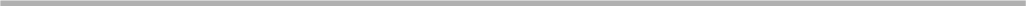 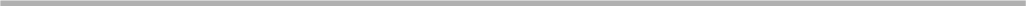 Hvis pasienten døde under intensivoppholdet ber vi deg svare på spørsmålene 11-13. Hvis pasienten ikke døde, gå videre til spørsmål 14.Hvilket utsagn beskriver best din oppfatning:Jeg følte at livet til pasienten ble unødvendig forlengetJeg følte at livet til pasienten ble forlenget litt lenger enn nødvendigJeg følte at livet til pasienten verken ble unødvendig forlenget eller unødvendig forkortetJeg følte at livet til pasienten ble forkortet litt mer enn nødvendigJeg følte at livet til pasienten ble unødvendig forkortetUnder de siste timene av livet til pasienten, hvilket utsagn beskriver best din oppfatning:Jeg følte at han/hun hadde det ukomfortabeltJeg følte at han/hun hadde det noe ukomfortabeltJeg følte at han/hun stort sett hadde det komfortabeltJeg følte at han/hun hadde det svært komfortabeltJeg følte at han/hun hadde det fullstendig komfortabeltUnder de siste timene før pasienten døde, hvilket utsagn beskriver best din oppfatning:Jeg følte meg svært forlatt av intensivpersonaletJeg følte meg forlatt av intensivpersonaletJeg følte meg verken forlatt eller støttet av intensivpersonaletJeg følte meg støttet av intensivpersonaletJeg følte meg svært støttet av intensivpersonaletHar du forslag til hvordan behandlingen og omsorgen på intensivavdelingen kan gjøres bedre?Har du kommentarer til det vi gjorde bra?Vennligst føy til kommentarer eller forslag som du mener kan være til hjelp for personalet på sykehuset.Vi vil gjerne takke deg for din deltakelse og dine meninger. Bruk vedlagte ferdig frankerte og adresserte konvolutt for å sende din besvarelse til ………………………….2. Smerte□ Fremragende□ Meget godt□ Godt□ Noenlunde□ Dårlig□ Ikke aktuelt3. Pustebesvær□ Fremragende□ Meget godt□ Godt□ Noenlunde□ Dårlig□ Ikke aktuelt4. Uro□ Fremragende□ Meget godt□ Godt□ Noenlunde□ Dårlig□ Ikke aktuelt